LETTRE D’ENGAGEMENTCHARTE POUR LES APPELS D’OFFRES AGENCE - ENTREPRISE/ANNONCEURDate   	A l’attention de  	Nom et adresse de l’organisation professionnelle référenteMadame, Monsieur : (nom du signataire) 				, agissant en qualité de (titre du signataire) 			de (nom de l’agence - l’entreprise/annonceur)	déclare adhérer à la Charte pour les appels d’offres agence - entreprise/annonceur, et respectera les 3 engagements généraux cités ci-dessous pour chacun des appels d’offres auquel (nom de l’agence) 			sera amenée à répondre/que (nom de l’entreprise/annonceur) 		sera amené(e) à conduire.1/ TRANSPARENCEL’agence -l’entreprise/annonceur 	s’engage à créer les conditions de transparence nécessaires au bon déroulement des appels d’offres à chacune de leurs étapes et à permettre une parfaite accessibilité à l’information nécessaire à l’équité entre compétiteurs.2/ RESPONSABILITÉL’agence - l’entreprise/l’annonceur 	s’engage dans l’appel d’offres de manière responsable en prenant en compte les implications en termes de mobilisation des équipes et de coûts générés par ce processus de part et d’autre. L’engagement est fait dans le respect des équilibres financiers des entreprises, au regard de l’importance de l’investissement qu’il représente.3/ SINCÉRITÉL’agence - l’entreprise/annonceur 	s’engage dans l’appel d’offres de manière loyale, sincère et réelle.Par la présente, (nom de l’agence - l’entreprise/annonceur) 	se place dans une démarche de progrès et, en tant que signataire de la charte s’engage, dans les appels d’offres qu’elle/il conduit - ou auquel elle participe -, à appliquer une part significative des critères d’application proposés.Nom du référent Charte au sein de l’agence - l’entreprise/annonceurNom du signataire SignatureCachet de l’entreprise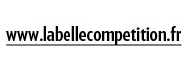 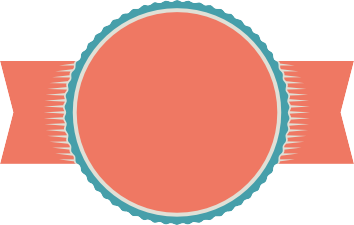 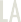 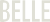 CHARTE POUR LES APPELS D’OFFRES AGENCE - ENTREPRISE/ANNONCEURENGAGEMENTS GENERAUX1/ TRANSPARENCELes agences - entreprises/annonceurs s’engagent à créer les conditions de transparence nécessaires au bon déroulement de l’appel d’offres à chacune de ses étapes et à permettre une parfaite accessibilité à l’information nécessaire à l’équité entre compétiteurs.2/ RESPONSABILITÉLes agences - entreprises/annonceurs s’engagent dans l’appel d’offres de manière responsable, en prenant en compte les implications en termes de mobilisation des équipes et de coûts générés par ce processus de part et d’autre. L’engagement est fait dans le respect des équilibres financiers des entreprises, au regard de l’importance de l’investissement qu’il représente.3/ SINCÉRITÉLes agences - entreprises/annonceurs s’engagent dans l’appel d’offres de manière loyale, sincère et réelle.CRITERES D’APPLICATION AUX APPELS D’OFFRESA chaque appel d’offres, le signataire sélectionne les critères qu’il souhaite mettre en œuvre*1/ TRANSPARENCE	AU TITRE DE L’AGENCE		AU TITRE DE L’ENTREPRISE/ANNONCEURAfin de donner une vue précise de son activité, l’agence informe l’entreprise/annonceur en toute transparence :de son actionnariat détaillé, de la structure de son groupe d’appartenance et de sa compositionde la liste exhaustive des clients conflictuels gérés à l’intérieur du groupe/agence au regard des indications spécifiques fournies par l’entreprise/annonceur dans l’appel d’offresdes liens capitalistiques/commerciaux avec des supports/régies et/ou des prestataires techniquesde l’identification claire du responsable de l’appel d’offres, de la structure-type et des profils (voire, si c’est possible, des membres de l’équipe qui sera en charge du budget en cas de gain)Le contenu du cahier des charges permet à l’agence de s’engager de manière efficace dans l’appel d’offres.brief écrit, validé, documenté avec l’objet précis de l’appel d’offres, description des livrablesnombre d’agences consultéesnoms des agences consultéespérimètre de la prestation objet de l’appel d’offrescalendrier détaillé de l’ensemble du processus (du brief au choix final)budget ou fourchette de budget sur lequel porte l’appel d’offrescritères de sélection, grille d’évaluationidentification claire du responsable de l’appel d’offres et du/des décisionnaire(s)mention de l’intervention le cas échéant, d’un conseil extérieur pour l’analyse des offres2/ RESPONSABILITÉ	AU TITRE DE L’AGENCE		AU TITRE DE L’ENTREPRISE/ANNONCEURrespect des modalités et conditions d’organisation de la compétition décrites dans le cahier des charges (délais, budget, périmètre de la demande…)respect du niveau de livrables demandés dans l’appel d’offres (ni en- deçà, ni au-delà, notamment concernant le matériel créatif).pas de présentation de projets identiques à ceux non retenus par une entreprise/annonceur concurrent(e)présentation de propositions avec une juste évaluation de leurs conditions de réalisation juridique et/ou techniqueprésentation de budgets réalistes, clairs et explicitesrespect des conditions de confidentialité et de propriété des informations et documents communiqués par l’entreprise/annonceur dans le cadre de l’appel d’offresrestitution des éléments fournis par l’entreprise/annonceurconditions de l’appel d’offres équitables pour tous les compétiteurs (briefs simultanés, délais identiques, mêmes modes de présentation, mêmes décisionnaires, …)pas d’intégration d’une agence en cours de processus après lance- ment de l’appel d’offresdébrief du/des perdant(s) sur la base prédéfinie des critères de sélection ou de la grille d’évaluationlimitation du nombre d’agences retenues en phase finaleindemnisation définie en amont des agences finalistes non retenues après l’appel d’offresdélais cohérents avec le travail demandé et la période de l’annéelimitation du degré de finalisation et du nombre de livrables demandés dans l’appel d’offres3/ SINCÉRITÉ	AU TITRE DE L’AGENCEengagement réel et sincère dans la compétitionparticipation à l’intégralité du processus de compétition ou obligation d’apporter par écrit une justification motivée en cas de désistement (sauf dans le cas où l’appel d’offres s’avèrerait ne pas respecter la présente Charte)élaboration d’une proposition sincère et budgétairement cohérente avec le budget annoncérespect des circuits de décision présentés dans le cahier des chargesAU TITRE DE L’ENTREPRISE/ANNONCEURla compétition donnera lieu à une collaboration effective avec l’agence gagnante avec attribution, sauf cas de force majeure, d’un budget réelle cahier des charges est réaliste et cohérent avec l’enveloppe budgétaire disponiblerespect de la confidentialité et de la propriété des propositions des agences non retenuessignature préalable d’un accord de confidentialité visant à protéger la propriété des propositions des agences non retenuesrestitution des éléments fournis par les agences non-retenues*Cette liste, non exhaustive, reprend des critères décrits dans les différents guides de bonnes pratiques élaborés par les organisations professionnelles